Publicado en  el 06/11/2015 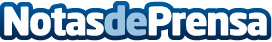 Cuatro startups participarán en la final de la competición para emprendedores Startups Connect Datos de contacto:Nota de prensa publicada en: https://www.notasdeprensa.es/cuatro-startups-participaran-en-la-final-de-la_1 Categorias: Telecomunicaciones Emprendedores E-Commerce Recursos humanos http://www.notasdeprensa.es